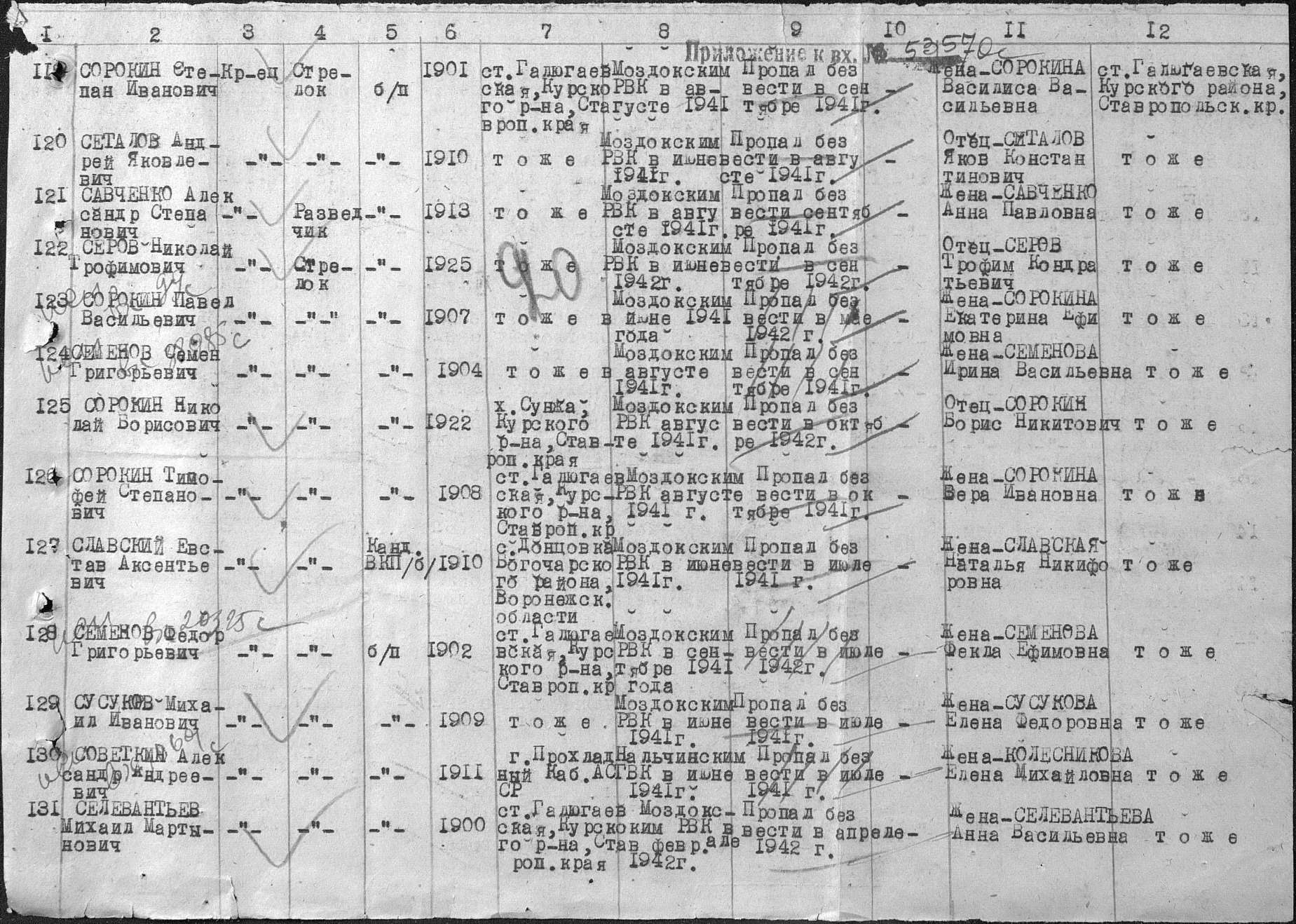 Источник http://www.obd-memorial.ru  Документ, уточняющий потери                   Номер донесения 53570                                Тип донесения Донесения послевоенного периода                                                                            Дата донесения 20.06.1946                            Название части Курский РВК Ставропольского края